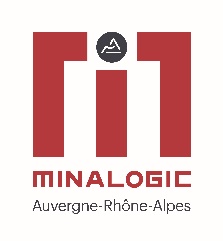 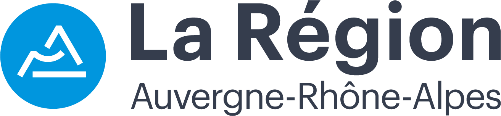 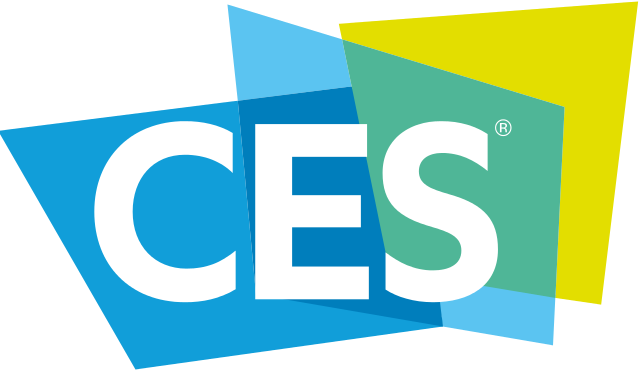 Bon d’engagement – CES 2024 (09/01/2024 – 12/01/2024)NOM SOCIÉTÉ		
ADRESSE		
		
CODE POSTAL	
VILLE	
PAYS	
CONTACT	
EMAIL	
TEL MOBILE	TVA#	EFFECTIFS …………………………………………………………………..DERNIER CHIFFRES D’AFFAIRES…………………………………..POURCENTAGE DU CA A L’EXPORT……………………………..J’autorise Minalogic à partager mes coordonnées avec la Région Auvergne-Rhône-Alpes pour le suivi de la subvention accordée OUI/ NON Minalogic commercialise les stands sur le pavillon de la Région Auvergne-Rhône-Alpes sur le salon CES qui aura lieu du 9 janvier 2024 au 12 janvier 2024 à Las Vegas. Voir la présentation de l’offre complèteDans le cadre du plan de développement international de Minalogic, la Région Auvergne-Rhône-Alpes subventionne la participation des PME et ETI éligibles, à hauteur de 50%.Les dépenses éligibles portent sur :Le stand : espace d’exposition équipé et aménagé sur le pavillon de la Région Auvergne-Rhône-Alpes - 2 240€ HT (avant subvention) soit 1 120€ HT (après subvention)Le déplacement : vol pour une personne – base de 1 200€ HT maximum (avant subvention) soit 600€ HT maximum (après subvention)Les frais de séjour : per diem 343€ HT/jour pour une personne – base 7 jours - 2 401€ HT (avant subvention) soit 1 200€ HT (après subvention)Innovation Award et Unveiled Las Vegas : 800€ HT (avant subvention) – 400€ HT (après subvention)Pour bénéficier de la subvention régionale l’entreprise doit :
Avoir son siège social ou un établissement en Auvergne-Rhône-AlpesRépondre aux critères européens de la PME ou ETIEtre dans les règles des aides de minimis (remplir la dernière page de ce document)Merci de retourner ce bon d’engagement rempli et signé accompagné de votre logo en HD, version vectorisée à : Kate Margetts | Directrice du développement des entreprises | Director of Business DevelopmentKate.margetts@minalogic.com | M : +33 (0)6 37 41 65 65En signant ce document : Je confirme avoir pris connaissance et accepté les « CONDITIONS GENERALES DE PARTICIPATION A DES SALONS » Je confirme mon engagement pour réserver un espace d’exposition au sein du pavillon de la Région Auvergne-Rhône-Alpes au CES 2024 du 9 au 12 janvier 2024 à Las Vegas :Déclaration des aides de minimisVeuillez mentionner ci-dessous l’ensemble des aides dites « de minimis » (y compris l’aide relative à la présente action collective),  tous domaines confondus, ayant fait l’objet d’un octroi à votre entreprise (au sens d’entreprise unique) au cours des 2 derniers  exercices fiscaux clos précédant la date de signature de cette déclaration et de l’exercice fiscal en cours.  En l’absence de déclaration renseignée aucune aide ne pourra être accordée. La définition d’entreprise unique se réfère à la recommandation 2003/361/CE n°800/2008 de la Commission du 6 mai 2003 concernant la définition des micro, petites et moyennes entreprises : tout groupement d’entreprises liées est considéré comme une entreprise unique. L’identification des aides de minimis octroyées doit donc couvrir l’entreprise candidate, ainsi que toute entreprise sur laquelle elle exerce, directement ou indirectement, une influence dominante ou toute entreprise qui peut exercer une influence dominante sur l’entreprise candidate ou qui, comme l’entreprise candidate est soumise à l’influence d’une autre entreprise.Dans le tableau ci-dessous : précisez le montant, le type d’aide et la date de l’aide, indiquer 0 si aucune aide n’a été perçue. Le cas échéant convertir les aides en équivalent subventionLe/La responsable de l'entreprise* (nom, prénom et fonction) : ……………………………………………………………………………………………………………………………………..A participé à l’action internationale élaborée par Minalogic et certifie sur l'honneur l'exactitude des informations portées dans la présente fiche et déclare avoir été informé du caractère « de minimis » au sens du règlement CE de l’aide attribuée à ma société (**).Je soussigné(e),…………………………………………………………… en tant que …………………………………………. certifie l’exactitude et l’exhaustivité des informations rapportées ci-dessus.* Le/La signataire de ce document doit disposer des pouvoirs nécessaires pour engager l'entreprise.** (règlement (UE) N° 1407/2013 de la Commission du 18 décembre 2013, JO L 352 du 24.12.2013).	INFORMATION SOCIETEESPACE D’EXPOSITIONSUBVENTION DE LA REGION AUVERGNE-RHONE-ALPESAide de minimis au sens du règlement n° 1407/2013 du 18.12.2013, JO L 352 du 24.12.2013Aide de minimis au sens du règlement n° 1407/2013 du 18.12.2013, JO L 352 du 24.12.2013Aide de minimis au sens du règlement n° 1407/2013 du 18.12.2013, JO L 352 du 24.12.2013Exercice fiscal année N – 2Exercice fiscal année N – 1Exercice fiscal en coursTotal Total TotalDate :Signature :	Cachet :